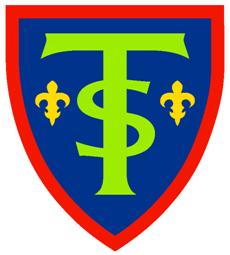 Substantive Vice Principal (part time) required for St Teresa’s Catholic Primary SchoolLuckington Road, Monks Park, Bristol  BS7  0UP Salary range: Group 2 L6-L10‘Inspiring each other to excellence, in the light of Christ’St Teresa’s is a place where Catholic attitudes to life are both taught and lived in a way that encourages our children to develop a strong Christian family and community spirit. Our mission: ‘Inspiring each other to excellence, in the Light of Christ’ is central to all that we do, and our high expectations, relationships and standards are rooted in this mission. We believe, with this mission guiding our practice, our wonderful children thrive and develop in our school. Therefore, the Directors of the Cardinal Newman Catholic Trust, in partnership with the Local Governor Committee of St Teresa’s Catholic Primary School, are seeking to appoint an ambitious and driven leader who wishes to play a significant role in shaping the future of our vibrant St Teresa’s Catholic Primary School community. This is an exciting opportunity to contribute to the development of St Teresa’s Catholic Primary School and the wider Academy Trust by driving improvement in pupil achievement. We are looking for a dedicated, committed individual who:has a firm commitment to school-improvement and MAT collaboration, has a proven track record in teaching and experience of leadership, has the drive, ambition and energy to move the school towards “Outstanding”.We can offer: an opportunity to excel and further develop the skills required to pursue an ambitious career path,an opportunity to contribute to the strategic development of the academy,a committed and motivated strategic leadership team,experienced mentorship and access to a network of support and guidance,ongoing investment and CPD opportunities. A full job description and personal specification are available on request from the school office or from enquiries@newmancatholictrust.com Application is via a CES application form accompanied by a cover letter to the Chair of the MAT Board (no more than two sides of A4) stating:strengths,suitability for the roles self-identified developmental needs,previous experience linked to key areas of the job description,how he/she will contribute to the effectiveness of the school, particularly in the areas identified above.Closing Date and shortlisting: 1pm, Monday 22 April 2024Interviews for candidates: Tuesday 30 April 2024The Cardinal Newman Catholic Trust is committed to safeguarding and promoting the welfare of children and young people and expects all staff to share this commitment. The successful candidate will be subject to all the necessary pre-employment checks, including an Enhanced DBS; Prohibition Check; Childcare Disqualification (where applicable) qualifications (where applicable) medical fitness; identity and right to work.All applicants will be required to provide three suitable references. We promote equal opportunities for all.